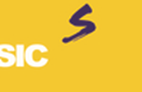 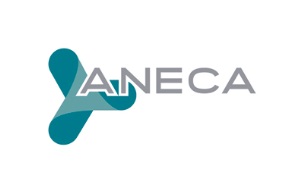 Certificados EurolabelsConvocatorias 2019-2020UNIVERSIDADES - TÍTULOS Universidad de AlicanteGraduado/a en QuímicaUniversidad de Castilla-La ManchaGraduado/a en QuímicaUniversidad Complutense de MadridGraduado/a en QuímicaUniversidad de CórdobaGraduado/a en QuímicaUniversidad de las Islas BalearesMáster Universitario en Ciencia y Tecnología QuímicaUniversidad de La LagunaGraduado/a en QuímicaUniversidad de MurciaGraduado/a en Química